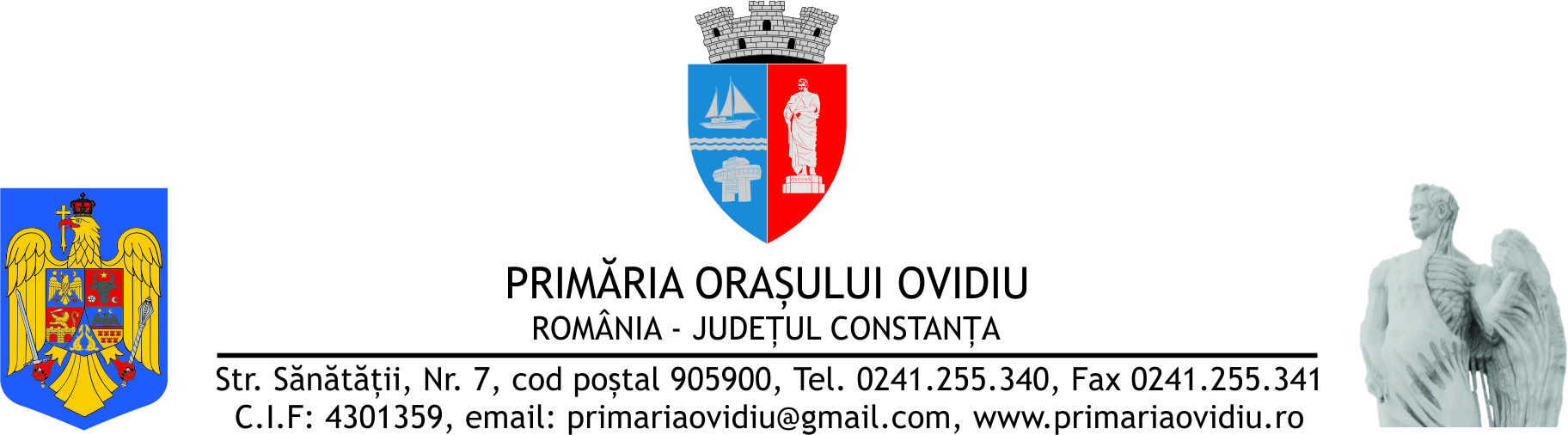 Cerere pentru eliberarea avizului de interventie in domeniul publicSolicit  racordarea  pentru obiectivul: .……………….............................................................................................................., situat în județul ......................................... municipiul / orașul / comuna /sat / sector ............................., str. ..........................................., nr. ........., bloc ........, scara ......, etaj ......., apartament ........, nr. CF .................., nr. cadastral ...................................Solicit prin prezenta eliberarea avizului de interventie in domeniul public pentru: Racordare la reteaua de apa  Racordare la reteaua de canalizare Racordare la reteaua de gaze naturale Racordare la reteaua de energie electricaSe anexeaza urmatoarele documente:Actul de proprietate si extras de carte funciara, in copie;Memoriul tehnic, plan de situatie si plan de incadrare in zona la scara cu amplasarea în zona a locului de racordare, vizat, pentru constructiile noi sau pentru constructiile existente, in copie.Avizul tehnic de racordare, in copie.Procura de reprezentare in cazul in care documentatia este depusa de mandatar.Actul de identitate al reprezentantului legal al societatii sau dupa caz al mandatarului.Declar pe propria raspundere ca datele sunt autentice si ca documentele in copie sunt conforme cu originalul si ma angajez  sa intretin in buna stare instalatiile in conformitate cu normele tehnice in vigoare. Data                                                                  SOLICITANT                                                                             (semnatura-stampila)SOLICITANTSOLICITANTSOLICITANTSOLICITANTSOLICITANTNume şi prenume:Nume şi prenume:Reprezentant legal:Reprezentant legal:Reprezentant legal:Adresa Bl/sediu str.:Adresa Bl/sediu str.:nr.:bloc:              sc.:ap.:Localitate:Judeţ:Judeţ:BI/CI seria:nr.:CNP/CUI:Telefon:Telefon:Email:Email:MANDATAR (IMPUTERNICIT)MANDATAR (IMPUTERNICIT)MANDATAR (IMPUTERNICIT)MANDATAR (IMPUTERNICIT)MANDATAR (IMPUTERNICIT)Nume şi prenume:Nume şi prenume:Reprezentant legal:Reprezentant legal:Reprezentant legal:Adresa Bl/sediu str.:Adresa Bl/sediu str.:nr.:bloc: sc.:ap.:Localitate:Judeţ:Judeţ:BI/CI seria:nr.:CNP/CUI:Telefon:Telefon:Email:Email: